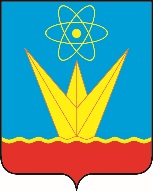 СОВЕТ ДЕПУТАТОВ ЗАТО ГОРОДА ЗЕЛЕНОГОРСКА  КРАСНОЯРСКОГО КРАЯПостоянная комиссия по муниципальной собственности и вопросам ЖКХул. Мира, д. 15,  г. Зеленогорск, Красноярский край, 663690Телефоны: (39169) 95-136, 95-142, факс (39169) 95-141e-mail: glava@admin.zelenogorsk.ruПовестка заседанияДата: 25.06.2018Время: 16:30							Место: ул. Мира 15, кабинет 412.Приглашенные:Заместитель председателя постояннойкомиссии по муниципальной собственностии вопросам ЖКХ								М.В. Сперанский№п/пВремяРассматриваемый вопросДокладчик16:30О безвозмездной передаче движимого имущества из муниципальной собственности города Зеленогорска Красноярского края в государственную собственность Красноярского краяруководитель КУМИ Администрации ЗАТО г. ЗеленогорскаЗаречный Василий Анатольевич17:00Разное№п/пВремяФ.И.О.Должность16:30Авдюков Алексей Владимировичдиректор МКУ «Комитет по делам физической культуры и спорта города Зеленогорска»16:30Козлов Константин Юрьевичруководитель КГАПОУ «Дивногорский колледж-интернат олимпийского резерва» в г. Зеленогорске16:30Малышева Наталья Геннадьевнаруководитель Финансового управления Администрации ЗАТО г. Зеленогорска